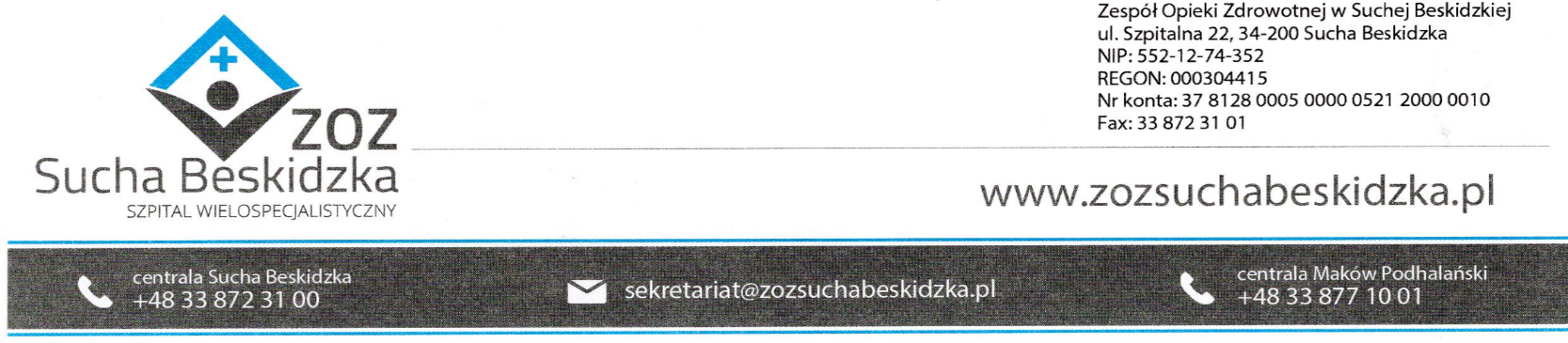 Znak: ZOZ.V.010/DZP/59/23                                             Sucha Beskidzka dnia 17.08.2023r.       Dotyczy: Postępowania na dostawę sprzętu 1x użytku oraz materiałów medycznych: V postepowanie.                        Dyrekcja Zespołu Opieki Zdrowotnej w Suchej Beskidzkiej odpowiada na poniższe pytania:Pakiet 1 Pytanie 1, poz. 1: Czy Zamawiający dopuści na zasadzie równoważności sterylne cewniki do odsysania w systemie zamkniętym do użytku na 72 godziny bez wymiany cewnika z 12 fiolkami 15ml soli fizjologicznej (końcówka fiolki kompatybilna z portem cewnika do płukania) rozmiar Ch14 lub Ch 16, Intubacyjny, długość 56 cm z zintegrowanym /wbudowanym podwójnie obrotowym łącznikiem o kącie 90 st od strony pacjenta i obwodu oddechowego z przekręcaną zastawką komory płuczącej, oddzielającą cewnik od pacjenta z portem MDI, cewniki sterylizowane tlenkiem etylenu? Odp. Zamawiający podtrzymuje zapisy SWZ.Pytanie 2, poz. 1: Czy Zamawiający wymaga zaoferowania zamkniętego systemu do odsysania dróg oddechowych o dwóch długościach dla rurki intubacyjnej: standartowej 56 cm i przedłużonej 62 cm? Odp. Zgodnie z SWZ.Pytanie 3, poz. 2: Sterylne cewniki do odsysania w systemie zamkniętym do użytku na 72 godziny bez wymiany cewnika z 12 fiolkami 15ml soli fizjologicznej (końcówka fiolki kompatybilna z portem cewnika do płukania) rozmiar Ch14 lub Ch 16 Tracheostomijny długość 36 cm z zintegrowanym /wbudowanym podwójnie obrotowym łącznikiem o kącie 90 st. od strony pacjenta i obwodu oddechowego z przekręcaną zastawką komory płuczącej, oddzielającą cewnik od pacjenta z portem MDI, cewniki sterylizowane tlenkiem etylenu? Odp. Zamawiający podtrzymuje zapisy SWZ.Pytanie 4, poz. 3: Czy Zamawiający dopuści na zasadzie równoważności sterylne zestawy drenów przeznaczone do stosowania z zamkniętymi systemami do odsysania oraz jednocześnie akcesoriami do higieny jamy ustnej lub standardowymi cewnikami, w skład zestawu wchodzi łącznik "Y" do podłączenia pojemnika na wydzielinę, 2 dreny z zaciskami umożliwiające niezależne połączenie z zamkniętym systemem do odsysania oraz standardowym cewnikiem do odsysania z jamy ustnej (końcówka drenu zaopatrzona w łącznik prosty, schodkowy z kontrolą odsysania z zatyczką na zawieszce), dreny gotowe do użycia bezpośrednio po wyjęciu z opakowania, bez dodatkowego montażu akcesoriów, z możliwością stosowania do 72 godz. - potwierdzone oświadczeniem producenta), długość drenów min. 2 metry, z średnicą 25CH, w podwójnym opakowaniu folia - folia/papier, na opakowaniu etykieta z datą ważności, nr serii, nr katalogowym, produkt bez zawartości lateksu?Odp. Zamawiający podtrzymuje zapisy SWZ.